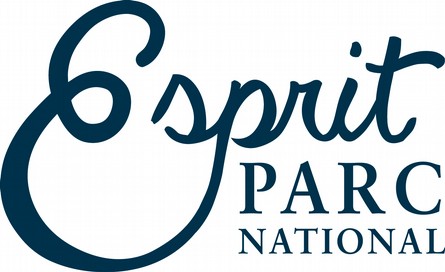 Dossier de candidaturepour l'attribution de la marque Esprit parc national- A remplir par le candidat -Visites en bateau à propulsion hybride ou électrique ou en bateau patrimonialLe présent dossier a pour objet de décrire les visites en bateau candidates à la marque Esprit parc national. Ce document est complémentaire au Règlement d'Usage Catégoriel « Visites en bateau à propulsion hybride ou électrique ou en bateau patrimonial » et servira à la réalisation de l’audit, à l’attribution de la marque par le Parc national, ainsi qu’à la préparation du contrat de partenariat et des outils de communication (site web, …).Nom de l’entreprise : ……………………...............................................................................................Forme juridique de l’entreprise :  ..........................................................................................................Numéro SIRET : …...................................................................................................................................Adresse de l’entreprise : ............................................................................................................................Code Postal : .....................	   Commune : ........................................................................................Téléphone : ........................................................	Mail : ....................................................................Site internet :.....................................................………………………………………..............................Facebook : ........................................................      Twitter : .....................................................………….Contacts :Responsable de la structure :Nom et prénom : …...............................................................................................................................Téléphone fixe :....................................................  Téléphone mobile : ...............................................Mail : ....................................................................Attention !Vous proposez plusieurs sorties pour l’attribution de la marque Esprit parc national ?Merci de bien vouloir dupliquer les pages suivantes, qui correspondent aux parties« sortie accompagnée », « écoresponsabilité », « sensibilisation »)et de les remplir indépendamment pour chaque sortie CARACTERISITIQUES GENERALES DU BATEAUCARACTERISITIQUES GENERALES DE LA VISITEECORESPONSABILITESENSIBILISATION DES CLIENTSLa documentation mise à disposition des clients : Des outils d'observation ou des documents de sensibilisation ou d’information présentant les éléments suivants sont-ils mis à disposition de la clientèle ?    (Si oui, merci de bien vouloir cocher les cases correspondantes) outils d’identification d’espèces Jumelles, loupes, etc. Cartes et guides de randonnée  Jeux sur la nature et les patrimoines Outils de sensibilisation sur les pratiques respectueuses de l’environnement dans l’hébergementAutres : …......................................................................................................................................................................................................................................................................................................................................................................................................................................................................................................La présentation du Parc national, de sa réglementation et/ou de sa charte est-elle présente ?Oui    NonMerci de préciser : Présentation générique du Parc (histoire, périmètre, patrimoine, missions, réglementation, etc.) dans mon discoursrenvoi vers le programme d’animation (garde moniteur, scientifique, ...) renvoi vers les maisons du Parc (lieux ressources...)Autres : ……………………………………………………………………………………………………………………………………………………………………………………………………………………………………………………………………………………………………………………………………Certains de ces outils, discours ou documents sont-ils adaptés :* aux langues étrangères ou locales : Oui    NonSi oui, le(s)quel(s) : .................................................................................................................................................................................................................................................................................................................* à certaines déficiences : Oui    NonSi oui, le(s)quel(s) : ..........................................................................................................................................................................................................................................................................................................................................................................................................................................................................................Pour les publics scolaires, objectifs pédagogiques recherchés :…………………………………………………………………………………………………………..................................................................................................................................................................................Protection de la faune marineEmpêchez-vous la clientèle de nourrir la faune sauvage ?  Oui   Non PROPARTICIPATION A LA VIE ECONOMIQUE ET SOCIALE LOCALEINFORMATIONS POUR LA PROMOTION FUTURELe contact pour toute question Celles indiquées en page 1 Les coordonnées suivantes :Structure : ….......................................................................................................................................Adresse : …........................................................................................................................................…........................................................................................................................................................Code postal :.............................    Ville : ..................................................................Site Internet : ..................................................................Facebook :  ...........................................................    Twitter : ...........................................................  Tel : .......................................................... Mail : ...............................................................................Texte court de présentation (résumé en une phrase) :  …........................................................................................................................................................…........................................................................................................................................................…........................................................................................................................................................Présentation détaillée de la sortie :………………………………………………………………………………………………………………………………………………………………………………………………………………………………………………………………………………………………………………………………………………………………………………………………………………………………………………………………………………………………………………………………………………………………………………………………………………………………………………………………………………………………………………………………………………………………………………………………………………………………………………………………………………………………………………………………………………………………………………………………………………………………………………………………………………………………………………………………………………………………………………………………………………………………………………………………………………………………Localisation – Indiquer le lieu du point de départ de la sortie concernée (pour le géo-référencement sur Internet si possible) :Coordonnées X : …..............................Coordonnées Y : …........................LISTE DES PIÈCESPièces à fournir lors de la candidature (lorsqu’elles existent) : La présente fiche de candidature complétée (y compris la déclaration page suivante) Dossier technique décrivant la conception du navire et son mode de propulsion Attestation pour bateaux patrimoniaux La charte lu et signée ?? Photos libres de droit du navire et des pilotes 300 dpi minimum (format jpeg en fichier joint),pour illustrer et faciliter la promotion de votre visite pour les supports du Parc nationalCourrier ou courriel d'accompagnement ??□ Pièces éventuelles justifiant le respect de certains points réglementaires spécifiques à votre activité.Pièces à présenter lors de l’audit (à préparer en amont) :Texte du discours du pilote intégrant la sensibilisation des passagers aux patrimoines du Parc (format word en fichier joint) Carte du ou des circuits de la visite Brochures de communication présentant les visites Documents de sensibilisation utilisés ou distribuésDECLARATION SUR L’HONNEURJe soussigné, ......................................................................................., représentant de l’entreprise, certifie sur l’honneur l’exactitude des informations fournies dans ce dossier de candidature.Je reconnais avoir pris connaissance :du règlement d'usage générique (RUG) de la marque collective Esprit parc national,de la charte graphique de la marque (annexe II du RUG),du règlement d'usage catégoriel qui me concerne.Je connais et partage les valeurs des Parcs nationaux, rappelées à l'article 1.1 du RUG.Je déclare sur l’honneur que :l’établissement est en conformité avec la réglementation en vigueur de son activité,l’établissement se conformera aux évolutions de la réglementation de son activité,aucune infraction réglementaire n’a été constatée dans les 6 derniers mois et qu’aucune procédure relative à une infraction réglementaire n’est en cours.L’attribution de la marque entraîne une redevance annuelle établie en fonction du chiffre d’affaires du domaine d’activités duquel est issu le produit ou le service marqué.J’atteste sur l’honneur que le chiffre d’affaires, généré l’an dernier, dans le domaine d’activité des produits candidats à la marque, était de …................... euros (ce montant servira au calcul du montant de la redevance et ne sera pas communiqué).Fait à .......................................,  Le ...........................................,       									SignatureCARACTÉRISTIQUES DE L’ENTREPRISECaractéristique
Nom du bateau et immatriculation du bateau : ………………………………………………………...………………………………………………………………………………………………………….Statut du bateau : bateau au commerce NUC Pavillon étranger, préciser ……………………….Nombre de places passagers : …………………….Taille du bateau hors tout : ……………………….Motorisation du bateau Type de propulsion : ……………………………..Marque et modèle du ou des moteurs : ……………………………………………………………Puissance : ……………………………..Pour les navires patrimoniaux :monument historique bateau d’intérêt patrimonial (ou « BIP ») selon le décret n°   2007-1262 du 21 août 2007Merci de joindre un dossier technique décrivant la conception du navire, son mode de propulsion,ou une attestation pour bateaux patrimoniauxNom de la visite : ……………………………………………………………………………………….Encadrant(s)Nom et prénom de la personne encadrant la visite : ……………………………………………………Qualité et diplôme : ……………………………………………………………………………………...Dans le cas où cette visite peut être encadrée par d'autres personnes, merci de préciser ces renseignements pour chacune d’entre elle. Le professionnel renseignant la fiche s’engage à ce que seules les personnes dûment identifiées ci-après encadrent la visite en bateau considérée.Encadrant 2 - Nom et Prénom : …………………………………………………………………….Qualification et diplôme : …………………………………………………………………………..Encadrant 3 - Nom et Prénom : …………………………………………………………………….Qualification et diplôme : …………………………………………………………………………..Type de visite Visite ½ journée                Visite journée                          Visite nocturneDurée de la visite en nombre d’heures : ..........Les thématiques et les pôles d’intérêt de la sortie pour le public : Flore > Principales espèces : ................................................................................................. Faune > Principales espèces : ............................................................................................... Astronomie > Précisions :................ ....................................................................................... Géologie > Précisions :................. ......................................................................................... Lecture de paysages > Précisions........................................................................................... Orientation/cartographie : > Précisions :................................................................................. Patrimoine culturel : > Précisions.......................................................................................... Conte/lecture > Lequel ........................................................................................................... Histoire > Précisions :............................................................................................................. Bâti > Précisions :................................................................................................................... Archéologie > Précisions : ...................................................................................................... Productions locales > Précisions : ......................................................................................... Science marine > Précisions : ................................................................................................. Autres ou précisions : ………………………………………………………………………Public visé  Familles avec enfants > Ages :  3-6 ans  7 à 12 ans  + de 12 ans  autre : ………………. Adultes Enfants sans les parents > Ages :  3-6 ans  7 à 12 ans  + de 12 ans  autre : …………… Seniors (+ de 60 ans) Personnes handicapées :  physique    mental     visuel     auditif Scolaires > niveau(x) de classe(s) : .............................................................................................Autres………………………………………...............……………………………………………………...…………………………………………….......………………………………………Scolaire et jeune public Cette sortie est-elle différente en cas de public scolaire : oui     nonSi oui, lesquelles : ………………………………………………………………………………….……………………....................................................................................................................................................................................................................................................................................................................................................................................................................................................Ces prestations sont-elles : comprises dans le prix      en susCette sortie est-elle différente en cas de public jeune : oui     nonSi oui, lesquelles : ………………………………………………………………………………….…………………………………..................................................................................................................................................................................................................................................................................Ces prestations sont-elles : comprises dans le prix d'entrée     en susSpécificitéLa structure possède-t-elle le label Tourisme et handicap ? Si oui, précisez : visuel		auditif		moteur		mentalLe bateau possède-il un ou plusieurs aménagements pour un type de handicap ?  Oui  Non Si oui, précisez : ……………………………………………………………………………….Dans le cas d’une visite adaptée aux personnes en situation d’handicap, l’encadrant a-t-il suivi les modules A et B des comités handisports ?  Oui     NonLa prestation peut-elle être dispensée dans une autre langue ? Si oui, merci de préciser : Les autres langues proposées :  anglais : …………………………………………………………………………………………….	 allemand : …………………………………………………………………………………………. italien : ……………………………………………………………………………………………. espagnol : …………………………………………………………………………………………. créole : ……………………………………………………………………………………………. autre > Préciser : ………………………………………………………………………………….Et s’il s’agit de  la visite accompagnée par un encadrant en langue étrangère ou locale des supports papier remis traduits            Autres : …………………………………Tarifs :  adulte : ..................€ enfant – Moins de … ans …………….€      De … à …. Ans : ….. € tarif pour groupe constitué ................€ Précisez la taille du groupe requise : ...............personnes forfait famille (2 adultes + 2 enfants) : ...................€Autres : ……………………………………………………………………………………………………………………………………………………………………………………………………Proposez-vous des réductions à certains publics :  Oui     NonPrécisez : ............................................................................................................................................Proposez-vous des gratuités à certains publics :  Oui     NonPrécisez : ............................................................................................................................................Acceptez-vous les Chèques Vacances ? :     	 Oui     NonMoyens de paiement :  Chèques       Espèces       CBAutres : …………………………………………………………………………………………………Le matériel et l'équipement spécifique > A prévoir par les participants :…………………………………………………………………………………………………………………………………………………………………………………………………………> Équipement fourni et/ou mis à disposition :…………………………………………………………………………………………………..…………………………………………………………………………………………………..> Informations complémentaires importantes à préciser dans les outils de communication :………………………………………………………………………………………………………………………………………………………………………………………………………………Date(s) et fréquence de la visite sur la ou les période(s) La visite est-elle programmée toute l'année ?   Oui     NonLa visite est-elle programmée selon un calendrier précis ? sur une période donnée :					 A des dates précises :Du ../.../... au .../.../...						Le.../.../...Du ../.../... au .../.../...						Le.../.../...Du ../.../... au .../.../...						Le.../.../...La visite est fixée de manière régulière un ou plusieurs jours de la semaine : lundi       mardi        mercredi	      jeudi        vendredi         samedi         dimanche ou la visite est programmée uniquement sur demande   oui     non(Précisions) : ………………………………………………………………………………………………………………………………………………………………………………………………………..…………………………………………………………………………………………………………..………………………………………………………………………………………………………….........................................................................................................................................................................................................................................................................................................................................Nombre de participants Le nombre minimum de participants pour lequel la visite est maintenue : ..........................Le nombre maximum de participants que vous acceptez pour cette visite : ........................Secteur(s) concerné(s) Port-Cros   Porquerolles   Le levant. Giens 	 Hyères La Garde   Le Pradet  La Croix Valmer Ramatuelle  autre – Précisez : ……………………………………………………………………………….Lieu et heure de départ de la visite (Commune, port, quai) :……………………………………………………………………………………………………Lieu d’arrivée de la visite (Commune, port, quai) :……………………………………………………………………………………………………Proposez-vous des services complémentaires, tels que :des facilités de stationnement un arrêt avec mouillage	un repas à bord		un apéritif à bord 		un arrêt baignade 		la vision sous-marine 	un débarquement sur un site autorisé						 Autre - Précisez : ………………………………………………………………………………Caractéristique de la structure La structure comprend-elle un lieu d’accueil du public équipé de sanitaire avec une billetterie ?  Oui     NonLe personnel assure-il un accueil physique personnalisé auprès des clients ?    Oui     NonLe personnel est-il en capacité de parler du Parc national et de son territoire ? Oui     NonLe site comporte-t-il une boutique ?		  Oui     NonSi oui, il est possible d'y trouver :des livres, cartes, ...des produits spécifiques pour les enfantsdes produits locauxdes plantes, graines, etc.du matériel d’observation (boite loupes, jumelles, etc.)Classement/labels de la sortie Qualité tourisme               Autre : .......................Gestion des déchets générés par le navireLe navire est-il équipé des équipements suivants ? :wc  douche  bar  autre (préciser) :Quels sont les dispositifs adaptés pour exclure les rejets de déchets solides ou liquides dans lemilieu naturel ?*Pour les eaux grasses : ................................................................................................................................................................................................................................................................................................................................................................................................................................................................................................................................................................................................*Pour les eaux grises : ................................................................................................................................................................................................................................................................................................................................................................................................................................................................................................................................................................................................*Pour les eaux noires : ................................................................................................................................................................................................................................................................................................................................................................................................................................................................................................................................................................................................*Pour les huiles de vidanges et les filtres usagés :..............................................................................................................................................................................................................................................................................................................................................................................................................................................................................*Pour tous les autres produits polluants – Précisez : …………………………………………….. ..........................................................................................................................................................................................................................................................................................................................................................................................................................................................................Comment est organisée la récupération des déchets générés par le personnel et par les passagers ?* tri des emballages et papiers : ...........................................................................................................................................................................................................................................................................................................................................................................................................................* gestion des mégots de cigarettes....................................................................................................................................................................................................................................................................................................................Utilisez-vous : de la vaisselle réutilisable                          Oui     Nonde la vaisselle jetable en carton recyclé ?  Oui     Nonde la vaisselle jetable ?                              Oui     NonSi un repas ou autre collation est proposé à bord, sa composition permet-elle de limiter les emballages et les déchets (non recyclables) :oui  non - Si oui, par quels moyens ? ……………………………………………………………………………………………………….…………………………………………………………………………………………………………….........................................................................Proposez-vous des sacs vomitoires ?  Oui     NonSi oui, sont-ils fabriqués en matériaux biodégradables ?  Oui     NonProtection des fonds marins et de la faune marineL’utilisation de produits d’entretien avec un écolabel est-elle prévue pour nettoyer : wc et/ou douche   pont  autre (préciser) :....................................................................................................................................................................................................................................En cas de mouillage, le pilote privilégie les systèmes de mouillages organisés fixes quand ils existent ou jette l’ancre sur des zones sableuses afin de réduire le risque d’impact sur les milieux sensibles, cela fait-il l’objet d’un message particulier auprès des passagers ? : Oui  Non  ce message est-il intégré au discours du pilote ? Oui  Non  La coque du bateau est-elle protégée par des peintures antifouling biologiques ou écologiques ?Oui  Non Le bateau est-il équipé d’un kit de dépollution ? Oui  Non Economie d’énergie Etablissez-vous le ratio de la consommation énergétique du bateau par rapport au nombre de passagers ? Oui  Non Définissez-vous des seuils de remplissage minimum applicable en fonction des saisons ? Oui  Non Le bateau est-il équipé de dispositifs d’économie d’eau à bord : brise-jet sur les robinets, chasse double flux, …. Oui  Non  Si oui – Précisez : ………………………………………………..…………………………………………………………………………………………………….Lutte contre les nuisances sonores> Sous réserve des conditions météorologiques et de sécurité, de quelle manière la consigne est-elle donnée au pilote de :- pour les bateaux à propulsion hybride, évoluer au moteur électrique à l’approche des côtes et desites sensibles ;- pour les bateaux à propulsion éolienne, limiter au maximum l’utilisation du moteur ?Règlement intérieur à la société ou au groupement de professionnels : oui  non Charte de bonnes pratiques de la société ou du groupement de professionnels : oui  non Autres : ………………………………………………………………………………………………………………………………………………………………………………………………………………….…………………………………………………………………………………………………………….>Pour lutter contre les nuisances sonores,* le bateau est équipé de matériels offrant une alternative à la diffusion sonore à l’extérieur dubateau ? oui non Si oui, lesquels :  casques individuels  écrans intérieurs  application smartphone discours sur support papier   emplacement et choix des modèles de haut-parleurs pour une diffusion uniquement perceptible par les passagers autre (préciser) : …………………………………………………………………………………………………………………………………………………………………………………………* la taille du bateau et le nombre de passagers permet de délivrer le commentaire sans haut-parleurs  oui  nonLes outils de communication sont-ils imprimés de manières écoresponsables ? Papiers écolabellisés    Encres écologiques RéseauÊtes-vous impliqué dans un réseau local ou une dynamique collective ?  Oui    NonSi oui, précisez :  ……………………………………………………………………………………………………………………………………………………………………………………………………...Travaillez-vous en partenariat avec d’autres acteurs économiques locaux ou bien avec des structures dynamiques d’insertion ?  Oui    NonSi oui, précisez : …………………………………………………………………………………………………………………………………………………………………………………………………..Gestion du personnel et formation Combien de salarié( s) y a-t-il dans l’entreprise ? Permanent : ….        Saisonnier : …..        Emploi aidé : ….Proposez-vous des formations à votre personnel ou en dispensez-vous, sur la gestion environnementale ou sur un ensemble d’éléments de fonctionnement de l’hébergement ?  Oui    NonMerci de préciser : …………………………………………………………………………………………………………………………………………………………………………………………………...…………………………………………………………………………………………………………..……..…………………………………………………………………………………………………….Economie française/européenneFaites-vous appel à des entreprises françaises ou européennes pour la fabrication du bateau ou le choix des équipements du bateau ?  Oui      Non 